Задания: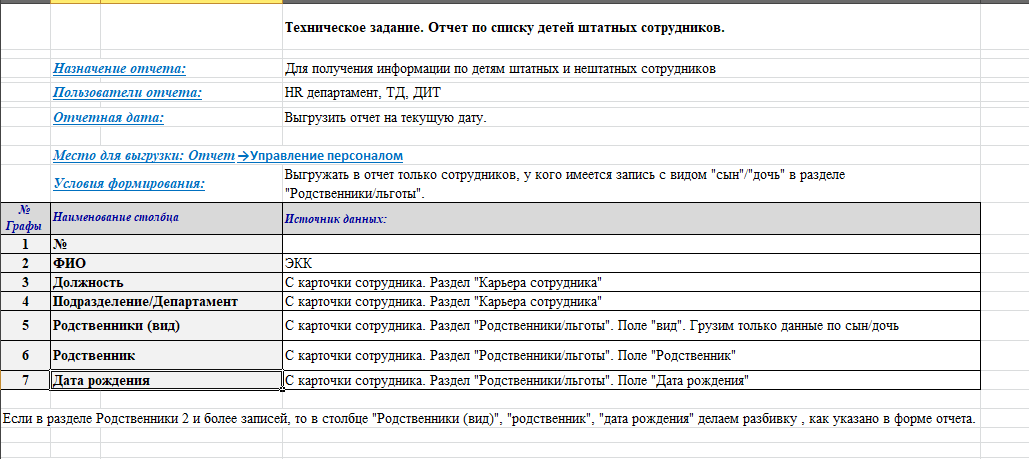 Результат должен быть таким: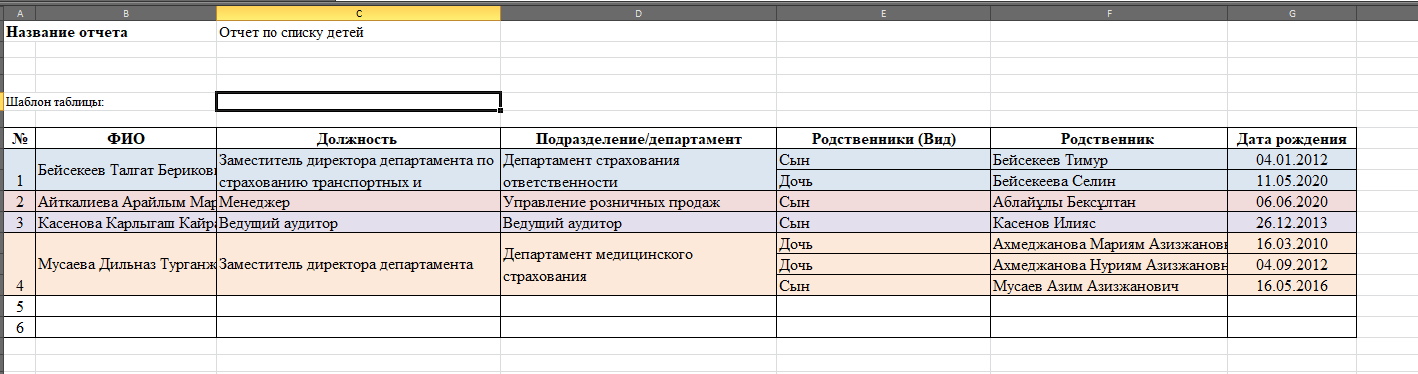 Сейчас у меня выходит  вот так: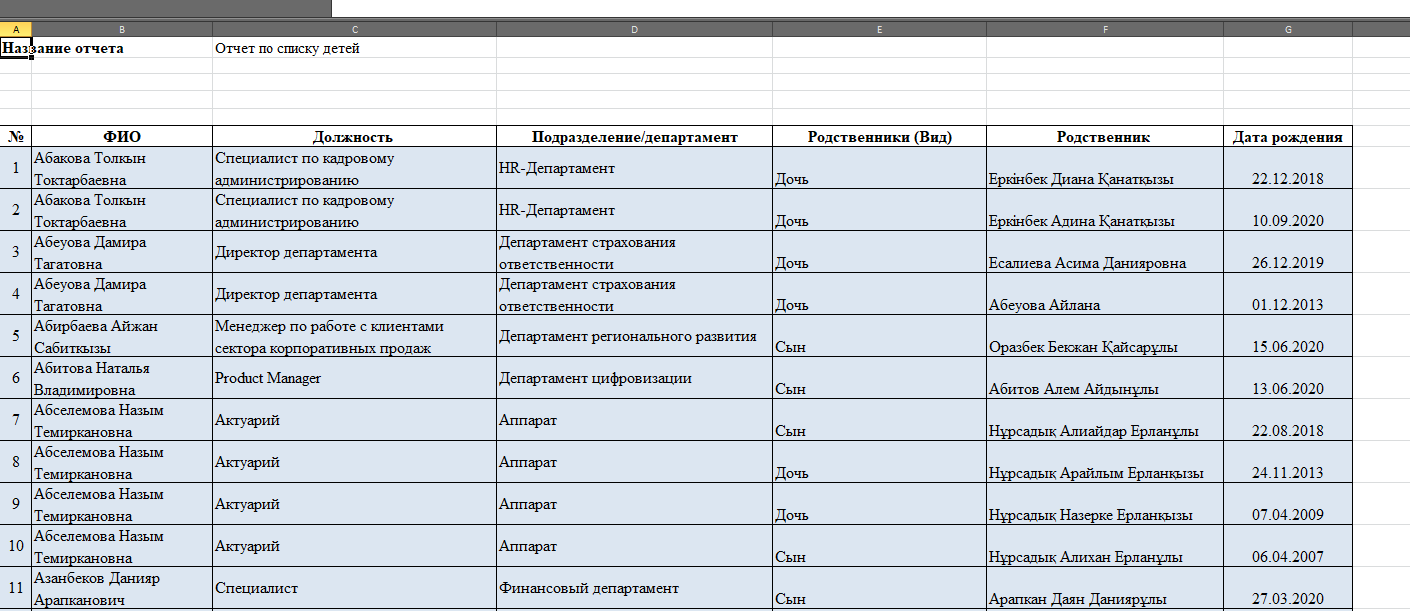 Мне надо написать код на VBA чтобы родители детей не повторялись как на примере на вверху